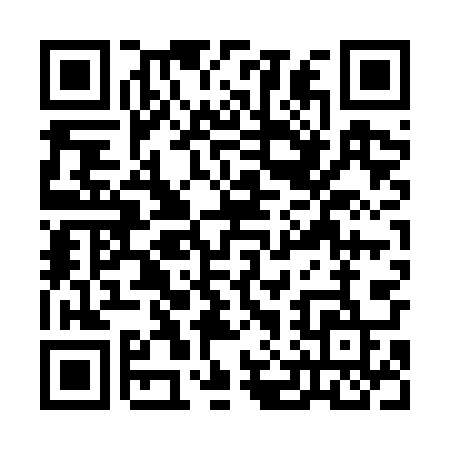 Prayer times for Piaski Wielkie, PolandMon 1 Apr 2024 - Tue 30 Apr 2024High Latitude Method: Angle Based RulePrayer Calculation Method: Muslim World LeagueAsar Calculation Method: HanafiPrayer times provided by https://www.salahtimes.comDateDayFajrSunriseDhuhrAsrMaghribIsha1Mon4:266:331:055:317:389:372Tue4:236:311:055:327:409:393Wed4:206:281:045:347:419:424Thu4:176:261:045:357:439:445Fri4:136:241:045:367:459:476Sat4:106:211:035:387:479:507Sun4:076:191:035:397:499:528Mon4:046:161:035:407:519:559Tue4:006:141:035:427:529:5810Wed3:576:121:025:437:5410:0011Thu3:536:091:025:447:5610:0312Fri3:506:071:025:457:5810:0613Sat3:466:041:025:478:0010:0914Sun3:436:021:015:488:0210:1215Mon3:396:001:015:498:0410:1516Tue3:365:571:015:508:0510:1817Wed3:325:551:015:528:0710:2118Thu3:285:531:005:538:0910:2419Fri3:245:511:005:548:1110:2720Sat3:215:481:005:558:1310:3021Sun3:175:461:005:578:1510:3322Mon3:135:441:005:588:1710:3723Tue3:095:4212:595:598:1810:4024Wed3:055:3912:596:008:2010:4425Thu3:015:3712:596:018:2210:4726Fri2:565:3512:596:028:2410:5127Sat2:525:3312:596:048:2610:5428Sun2:485:3112:596:058:2810:5829Mon2:475:2912:586:068:2911:0230Tue2:465:2612:586:078:3111:03